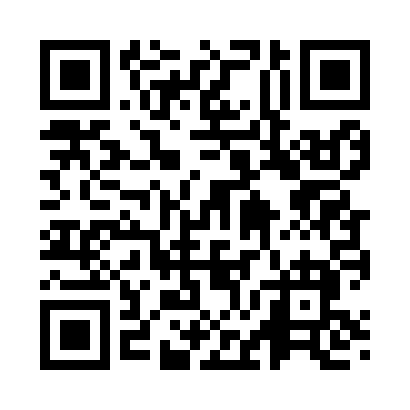 Prayer times for Tillicum, Washington, USAMon 1 Jul 2024 - Wed 31 Jul 2024High Latitude Method: Angle Based RulePrayer Calculation Method: Islamic Society of North AmericaAsar Calculation Method: ShafiPrayer times provided by https://www.salahtimes.comDateDayFajrSunriseDhuhrAsrMaghribIsha1Mon3:175:191:145:279:0911:122Tue3:175:201:145:279:0911:123Wed3:175:201:155:279:0911:124Thu3:185:211:155:279:0811:115Fri3:185:221:155:279:0811:116Sat3:195:231:155:279:0711:117Sun3:195:231:155:279:0711:118Mon3:215:241:155:279:0611:109Tue3:225:251:165:279:0611:0810Wed3:245:261:165:279:0511:0711Thu3:255:271:165:279:0411:0612Fri3:275:281:165:279:0411:0413Sat3:285:291:165:279:0311:0314Sun3:305:301:165:279:0211:0115Mon3:325:311:165:269:0111:0016Tue3:345:321:165:269:0110:5817Wed3:355:331:165:269:0010:5718Thu3:375:341:175:268:5910:5519Fri3:395:351:175:258:5810:5320Sat3:415:361:175:258:5710:5221Sun3:435:371:175:258:5610:5022Mon3:455:381:175:248:5510:4823Tue3:465:391:175:248:5410:4624Wed3:485:411:175:248:5210:4425Thu3:505:421:175:238:5110:4226Fri3:525:431:175:238:5010:4027Sat3:545:441:175:228:4910:3828Sun3:565:451:175:228:4810:3629Mon3:585:461:175:228:4610:3430Tue4:005:481:175:218:4510:3231Wed4:025:491:175:208:4410:30